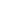 Корпус (№)Подъезд (№)ЭтажАпартамент (№)Кол-во комнатОбщая площадь (кв.м.)Вид на мореВид на горыЦЕНАРОЖДЕСТВЕНСКАЯ
ЦЕНА1ПРОДАНОII12167,2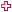 4 441 0002 822 400II13ПРОДАНОII14 2  83,75 050 0003 515 400II15ПРОДАНОII16159,63 335 0002 503 200II27162,03 380 0002 604 000II28167,34 437 000БРОНЬ - 2 826 600II29ПРОДАНОII210ПРОДАНОII211ПРОДАНОII212161,73 439 0002 591 400II313161,03 424 0002 562 000II314ПРОДАНОII315ПРОДАНОII316ПРОДАНОII317291,48 831 000БРОНЬ - 3 838 800II318161,93 419 0002 599 800III119160,13 334 0002 524 200III120ПРОДАНОIII121283,16 309 0003 490 200III122152,72 999 0002 213 400III123166,34 308 0002 784 600III124157,33 169 000БРОНЬ - 2 406 600III225162,23 439 0002 612 400III226ПРОДАНОIII227ПРОДАНОIII228147,82 865 000БРОНЬ - 2 007 600III229166,44 296 000БРОНЬ - 2 788 800III230161,63 357 0002 587 200III331163,63 439 0002 671 200III332292,08 822 000БРОНЬ - 3 864 000III333ПРОДАНОIII334ПРОДАНОIII335156,43 144 0002 368 800IIIП363125,814 034 0005 283 600IIIП373120,813 276 000БРОНЬ - 5 073 600IIIП384161,017 906 0006 762 000III11159,13 707 000 с отделкой и мебелью!3 707 000III12167,94 985 000с отделкой и мебелью!4 985 000 III13150,53 454 000с отделкой и мебелью!3 454 000 III14282,86 981 000с отелкой и мебелью!6 981 000 III15161,54 515 000 с отделкой и мебелью! 4 515 000III16160,53 835 000с отделкой и мебелью! 3 835 000III27162,33 391 0002 616 600III28167,14 415 000БРОНЬ - 2 818 200III29148,72 856 000БРОНЬ - 2 045 400III210ПРОДАНОIII211292,48 815 000БРОНЬ - 3 880 800III212162,83 439 0002 637 600III313162,53 391 000БРОНЬ - 2 625 000III314167,34 374 5002 836 600III315ПРОДАНОIII316ПРОДАНОIII317ПРОДАНОIII318163,13 439 0002 650 200III419161,33 433 0002 574 600III420295,19 066 000БРОНЬ - 3 994 200III421279,36 440 000БРОНЬ - 3 330 600III422291,98 812 000БРОНЬ - 3 859 800III423162,63 435 0002 629 200IIII124161,13 338 0002 566 200IIII125ПРОДАНОIIII126284,06 753 0003 528 000IIII127152,03 003 0002 725 800IIII128164,94 261 0002 469 600IIII129158,83 202 0002 616 600IIII230162,33 439 0003 115 000IIII231293,28 823 0003 914 400IIII232ПРОДАНОIIII233ПРОДАНОIIII234164,94 254 000БРОНЬ - 2 725 800IIII235162,23 383 0002 612 400IIII336161,93 435 0002 599 800IIII337292,78 822 000БРОНЬ - 3 893 400IIII338ПРОДАНОIIII339293,38 838 000БРОНЬ - 3 918 600IIII340163,13 491 0002 650 200